Załącznik nr 4 do SWZ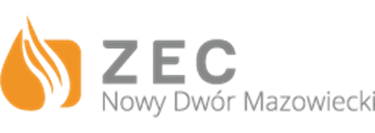 ........................................................................                     /nazwa Wykonawcy/	.........................................................................                     / NIP, REGON /	……………………………………………………                       /adres/WYKAZ DOSTAWw postępowaniu „Dostawa miału węglowego energetycznego wraz z transportem dla Zakładu Energetyki Cieplnej”Do wykazu należy załączyć dowody (poświadczenia) dotyczące realizowanych lub zrealizowanych dostaw, określających, czy dostawy te zostały wykonane w sposób należyty lub że są należycie realizowane.   ……………………………                                      ………………………………………………./data/	/podpis/Lp.Zakres rzeczowy wykonanych dostaw z opisemZleceniodawca  Miejsce dostawy / lokalizacjaData wykonania (rozpoczęcie, zakończenie)123